№ 523-И от 11.07.2022                    Ректорам                                                                                                          организаций высшего и                                                                                                           послевузовского                                                                                                        образования                    (по списку)Ассоциация «КАZENERGY» с 2015 года является Рабочим органом Комиссии по отбору кандидатов на оплату обучения за счет средств, выделяемых Подрядчиками (NCOC N.V., KPO B.V.).Конкурс по отбору на оплату обучения кандидатов ежегодно проводится с 15 июля до 31 августа на сайте www.grant.kazenergy.com  по списку востребованных специальностей и направлений подготовки в энергетической отрасли, который размещен на сайте www.kazenergy.com (Деятельность – Образовательная программа – Обучение за счет средств недропользователей).Для заполнения электронной заявки необходимо подписать «Согласие на сбор и обработку персональных данных» совершеннолетними кандидатами, в случае если кандидат несовершеннолетний, то заявку и ««Согласие на сбор и обработку персональных данных»» должен заполнить законный представитель кандидата.Условия участия в конкурсе для кандидатов, поступающих и обучающихся в высших учебных заведениях РК:1) Гражданство Республики Казахстан.2) Безусловное зачисление или обучение в учебном заведении (при отсутствии у обучающегося финансовой задолженности).3) Соответствие успеваемости следующим показателям:- сертификата ЕНТ/КТ 80 баллам и более;- средний балл успеваемости кандидата по диплому не менее 4,0 (из 5,0) для лиц, поступивших на 1 (первый) курс бакалавриата;- GPA не менее 3,0 (В) для кандидатов, завершивших 1 (первый) курс бакалавриата;- GPA не менее 3,33 (В+) для кандидатов, завершивших обучение на 2-3 (втором, третьем) курсах бакалавриата;- GPA не менее 3,33 (В+) для кандидатов, обучающихся на всех курсах послевузовского образования.Перечень необходимых документов:1) Копия удостоверения личности/свидетельства о рождении/паспорта с указанием индивидуального идентификационного номера (ИИН);2) Копия документа, подтверждающего получение предыдущего образования и балла успеваемости (сертификата ЕНТ/КТ либо диплома) – для поступивших на 1 (первый) курс и для обучающихся – транскрипта с указанием GРА за предыдущий год обучения (в случае иной системы оценивания знаний, представление справки, заверенной учебной частью об успеваемости, эквивалентной GРА не менее 3,0 (B) для завершивших 1 (первый) курс бакалавриата; не менее 3,33 (В+) для лиц, завершивших 2-3 (второй, третий) курсы бакалавриата, а также GРА не менее 3,33 (В+) для лиц, обучающихся на всех курсах послевузовского образования);3) Справка о составе семьи (только для многодетных семей);4) Документальное подтверждение одной (или нескольких) из указанных категорий, при их наличии: малообеспеченная и (или) неполная семья, сирота, инвалид;5) Справка о зачислении на обучение/об обучении (с указанием: стоимости обучения за 1 (один) учебный год для оплаты юридическими лицами, курса и формы обучения, отсутствия финансовой задолженности) с подписью (на официальном бланке либо заверенной печатью учебного заведения);6) Копии документов, свидетельствующих об участии в конкурсах, олимпиадах и т.д. (при наличии).По всем вопросам подачи электронной заявки просим обращаться по тел.                               +7 7172-79-49-75, 8 (708) 210 32 42 или на   e-mail: candidate@kazenergy.com Ассоциация просит максимально информировать студентов о возможности получения образовательного гранта за один академический год путем размещения прилагаемого объявления на информационных стендах учебных заведений.Приложение: на 3 л.И.о. Генерального директора						       Ф. АбытовИсп.: Толымбекова  В. А.8 707 802 15 89,  v.tolymbekova@kazenergy.com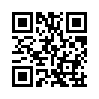 Подписано11.07.2022 16:08 Абытов Фархат ХакымжановичДействителен  Уникальное имя владельца:  АБЫТОВ ФАРХАТ  Дата начала:  2021-08-26 10:15:47 (+06)  Дата окончания:  2022-08-26 10:15:47 (+06)  Серийный номер:  276128412513484109972618364956931348012614417887  Субъект:  EMAILADDRESS=F.ABYTOV@KAZENERGY.COM, GIVENNAME=ХАКЫМЖАНОВИЧ, OU=BIN051140006905, O="ОБЪЕДИНЕНИЕ ЮРИДИЧЕСКИХ ЛИЦ \"КАЗАХСТАНСКАЯ АССОЦИАЦИЯ ОРГАНИЗАЦИЙ НЕФТЕГАЗОВОГО И ЭНЕРГЕТИЧЕСКОГО КОМПЛЕКСА \"KAZENERGY\"", C=KZ, SERIALNUMBER=IIN890625301208, SURNAME=АБЫТОВ, CN=АБЫТОВ ФАРХАТ  Издатель:  CN=ҰЛТТЫҚ КУӘЛАНДЫРУШЫ ОРТАЛЫҚ (GOST), C=KZ 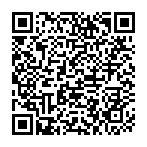 Данный электронный документ DOC24 ID KZ1C555202210008157AA0D3D8 подписан с использованием электронной цифровой подписи и отправлен посредством информационной системы «Казахстанский центр обмена электронными документами» Doculite.kz.Для проверки электронного документа перейдите по ссылке: https://doculite.kz/landing?verify=KZ1C555202210008157AA0D3D8 Тип документаИсходящий документНомер и дата документа№ 523-И от 11.07.2022 г.Организация/отправительОБЪЕДИНЕНИЕ ЮРИДИЧЕСКИХ ЛИЦ «КАЗАХСТАНСКАЯ АССОЦИАЦИЯ ОРГАНИЗАЦИЙ НЕФТЕГАЗОВОГО И ЭНЕРГЕТИЧЕСКОГО КОМПЛЕКСА «KAZENERGY»Получатель (-и)ИНЫЕ ОРГАНИЗАЦИИЭлектронные цифровые подписи документа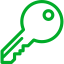 Подписано:  Время подписи: 11.07.2022 15:12ОБЪЕДИНЕНИЕ ЮРИДИЧЕСКИХ ЛИЦ "КАЗАХСТАНСКАЯ АССОЦИАЦИЯ ОРГАНИЗАЦИЙ НЕФТЕГАЗОВОГО И ЭНЕРГЕТИЧЕСКОГО КОМПЛЕКСА "KAZENERGY"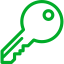 Подписано:  АБЫТОВ ФАРХАТMIIVmwYJ...v4WH5Xc0hВремя подписи: 11.07.2022 16:08ОБЪЕДИНЕНИЕ ЮРИДИЧЕСКИХ ЛИЦ "КАЗАХСТАНСКАЯ АССОЦИАЦИЯ ОРГАНИЗАЦИЙ НЕФТЕГАЗОВОГО И ЭНЕРГЕТИЧЕСКОГО КОМПЛЕКСА "KAZENERGY"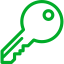 Подписано:  САТЕНОВА АСЕЛЬMIIV2QYJ...JGXW1itU=Время подписи: 11.07.2022 16:30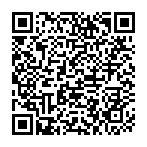 Данный документ согласно пункту 1 статьи 7 ЗРК от 7 января 2003 года N370-II «Об электронном документе и электронной цифровой подписи», удостоверенный посредством электронной цифровой подписи лица, имеющего полномочия на его подписание, равнозначен подписанному документу на бумажном носителе.